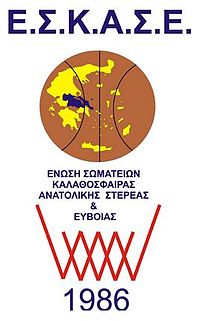 ΣΥΝΘΕΣΗ ΟΜΑΔΑΣ(Ε.Σ.Κ.Α.Σ.Ε.)ΕΝΩΣΗ ΣΩΜΑΤΕΙΩΝΚΑΛΑΘΟΣΦΑΙΡΑΣ  ΑΝΑΤΟΛΙΚΗΣ ΣΤΕΡΕΑΣ & ΕΥΒΟΙΑΣΑριθ. Φαν.ΟνοματεπώνυμοΈτος Γεν.Σωματείο4ΑΝΑΓΝΩΣΤΑΚΟΣ Θ.2003Γ.Σ.ΙΤΕΑΣ5ΒΑΛΛΑΗΣ Ν.2002Α.Ε.ΕΞΩ ΠΑΝΑΓΙΤΣΑΣ6ΒΟΓΙΑΤΖΗΣ Π.2002Α.Ο.ΑΣΤΕΡΑΣ ΑΛΙΒΕΡΙΟΥ7ΖΥΓΟΜΗΤΡΟΣ Η.2003Α.Ε.ΚΑΜΟΣ ΘΗΒΑΣ8ΚΑΡΑΜΙΤΖΟΣ Δ.2003Γ.Σ.ΜΑΛΕΣΙΝΑΣ9ΚΑΡΑΝΑΣΙΟΣ Ε.2002Γ.Σ.ΑΛΙΑΡΤΟΥ10ΜΑΤΖΟΥΚΑΣ Δ.2003ΕΣΠΕΡΟΣ ΛΑΜΙΑΣ11ΜΕΘΕΝΙΤΗΣ Σ.2002ΠΡΩΤΕΑΣ ΣΧΗΜΑΤΑΡΙΟΥ12ΠΑΠΑΙΩΑΝΝΟΥ Χ.2002ΑΡΗΣ ΘΗΒΑΣ13ΠΑΠΑΛΕΞΗΣ Χ.2002ΑΝΑΓΕΝΗΣΣΗ ΛΑΜΙΑΣ14ΣΑΝΟΥΔΟΣ2002Γ.Σ.ΙΤΕΑΣ15ΣΟΡΟΒΟΣ Π.2002ΑΛΕΞΑΝΔΡΟΣ ΑΡΤΑΚΗΣ16ΘΑΝΑΣΑΙΝΑΣ Β.2002Α.Ε. ΚΑΔΜΟΣ ΘΗΒΑΣ17ΚΑΤΟΠΟΔΗΣ Δ.2002ΑΠΟΛΛΩΝ ΛΙΒΑΔΕΙΑΣ18ΜΑΥΡΟΖΟΥΝΗΣ Κ.2003ΣΥΛΛΑΣ ΑΙΔΗΨΟΥΠΡΟΠΟΝΗΤΕΣ :ΜΙΧΑΗΛ Π.  – ΚΟΥΒΑΡΑΣ Α. – ΣΚΑΛΤΣΑΣ  Μ.